Про затвердження програми підтримки та розвитку  дошкільних навчальних закладів Боярської міської ради на   2016  рікКеруючись Законом України “Про місцеве самоврядування в Україні“, Законом України «Про дошкільну освіту»,  враховуючи пропозиції постійної комісії з питань духовності, соціального захисту, освіти, культури, охорони здоров’я, материнства і дитинства, молодіжної політики, туризму та спорту:БОЯРСЬКА МІСЬКА РАДАВИРІШИЛА:1.Затвердити Програму підтримки та розвитку дошкільних навчальних закладів Боярської міської ради на  2016  рік з додатками.  2. Фінансування Програми проводитиметься за рахунок коштів міського бюджету на 2016 рік (додаток 1, 2)3. Контроль за виконанням даного рішення покласти на постійну депутатську комісію з питань духовності, соціального захисту, освіти, культури, охорони здоров’я, материнства і дитинства, молодіжної політики, туризму та спорту та  заступника міського голови Т.П. Кочкову.МІСЬКИЙ ГОЛОВА                                                   О.О. ЗАРУБІНЗгідно з оригіналом:Секретар ради                                                               О.І. РоманченкоДодаток 1до рішення 7 сесії Боярської міської радиVIІ скликання за № 7/254 від 17.03.2016 рокуПРОГРАМАпідтримки та розвитку дошкільних навчальних закладів Боярської міської ради на 2016 рікБоярка – 2016ЗАГАЛЬНІ ПОЛОЖЕННЯВИЗНАЧЕННЯ ПРОБЛЕМ, НА РОЗВЯЗАННЯ ЯКИХ СПРЯМОВАНА ПРОГРАМАПоліпшення якості дошкільної освіти є необхідною умовою для розвитку особистості. Основними завданнями дошкільної освіти є збереження та зміцнення фізичного, психічного і духовного здоров’я дитини, виховання любові до Батьківщини, шанобливого ставлення до родини, поваги до народних традицій і звичаїв, свідомого ставлення до себе, оточення та навколишнього природного середовища, формування особистості дитини, розвиток її творчих здібностей, набуття нею соціального досвіду тощо. На території Боярської міської ради діють сім дошкільних навчальних заклади, проектна потужність яких забезпечує розміщення 1368 дітей дошкільного віку. Заклади працюють за 12 годинним графіком роботи і забезпечують повний комплекс освітніх послуг визначених Законом України «Про дошкільну освіту» та державними програмами затвердженими Міністерством освіти та науки України.Разом з тим, існують проблеми пов’язані з матеріально–технічним забезпеченням дошкільних закладів, які стримують вдосконалення навчально–виховного процесу в дошкільних закладах.Причинами виникнення проблем є:обмежене фінансування дошкільної освіти, що унеможливлює модернізацію матеріально-технічної, навчально-методичної бази;незадовільний стан матеріально-технічного та навчально-методичного забезпечення;недостатній рівень роботи з батьками, організації з ними консультативно-просвітницької роботи.На розв’язання таких проблем спрямована програма розвитку дошкільних навчальних закладів на території Боярської міської ради  (далі – Програма).2. МЕТА ТА ОСНОВНІ ЗАВДАННЯ ПРОГРАМИ2.1 Метою Програми є поліпшення забезпечення якісного функціонування інфраструктури дошкільних закладів задля організації повноцінного навчального процесу в дошкільних навчальних закладах.2.2 Основними завданнями Програми є:– збереження та подальше зміцнення матеріально–технічної бази дошкільних навчальних закладів;- налагодження дієвої співпраці між працівниками дошкільних навчальних закладів, батьками та представниками громадськості для вирішення поточних проблем закладів; - сприяння створенню умов для інноваційних форм навчання дітей.3. ФІНАНСУВАННЯ ПРОГРАМИ3.1 Фінансування Програми здійснюється за рахунок коштів місцевого бюджету та  інших джерел  не заборонених законодавством.4. ОЧІКУВАНІ РЕЗУЛЬТАТИ4.1   Виконання Програми наддасть можливість:– підвищення комфорту перебування дітей у дошкільних навчальних закладах;– забезпечити відповідно до сучасних санітарно-гігієнічних, інженерно-технічних вимог безпечних умов навчання та життєдіяльності в ДНЗ ;– оновлення матеріально-технічної бази ДНЗ.5. ШЛЯХИ ТА ЗАСОБИ РОЗВЯЗАННЯ ПРОБЛЕМИ5.1  Збереження  та підтримки мережі дошкільних навчальних закладів на території міської ради.5.2.  Здійснення моніторингу якості дошкільної освіти.5.3. Підвищення ефективності роботи з батьками, забезпечити залучення до управління дошкільними закладами батьків та громадських активістів, сприяти об’єднанню їх зусиль на загальному рівні.5.4. Забезпечити поновлення матеріально–технічної бази дошкільних закладів технологічним обладнанням, оргтехнікою, тощо.5.5. Забезпечити проведення ремонтних робіт з утримання технологічного обладнання, приміщень та елементів благоустрою.5.6. Забезпечити відповідно до сучасних санітарно-гігієнічних, інженерно-технічних вимог безпечні умови для навчання та життєдіяльності дітей в закладі.6. СТРОКИ ВИКОНАННЯ ПРОГРАМИ
Програма розрахована на 2016 рік та виконується в один етап.7. ОРГАНІЗАЦІЯ УПРАВЛІННЯ ТА КОНТРОЛЮ ЗА ХОДОМ ВИКОНАННЯ ПРОГРАМИОрганізація виконання програми покладається на ДНЗ міста.. Контроль за ходом реалізації програми здійснюється виконавчим комітетом Боярської міської ради спільно з постійними комісіями міської ради.Заступник міського голови					Т.П. КочковаПАСПОРТ програми підтримки та розвитку дошкільних навчальних закладів Боярської міської ради на 2016 рік 	1.Назва: Програма підтримки дошкільних навчальних закладів Боярської міської ради на 2016 рік.2. Підстава для розроблення: Закони України «Про місцеве самоврядування в Україні» (зі змінами та доповненнями), «Про дошкільну освіту» (зі змінами та доповненнями).3. Мета: забезпечення функціонування установ ДНЗ, створення належних умов для освітньої, культурно-виховної роботи та якісного обслуговування навчальних  закладів.4. Замовник програми: виконком Боярської міської ради.5.Початок: 2016 рік, закінчення: 2016 рік. 6. Етапи виконання: програма виконується в один етап.7. Загальні обсяги фінансування, у тому числі видатки міського бюджету:Таблиця 1*) Інші джерела можуть включати кошти позабюджетних фондів, власні кошти, залучені кредити, інші джерела, не заборонені чинним законодавством8.Очікувані результати виконання: (стисло викладена загальна характеристика  очікуваних результатів):Таблиця 29. Контроль за виконанням: здійснюється постійними комісіями міської ради з питань реалізації державної регуляторної політики у сфері господарської діяльності, фінансів, бюджету, соціального-економічного розвитку та з питань духовності, соціального захисту, освіти, культури, охорони здоров’я, материнства і дитинства, молодіжної політики, туризму та спорту.Заступник міського голови						Т.П. КочковаДодаток 2до рішення 7 сесії Боярської міської радиVIІ  скликання за № 7/254 від 17.03.2016 рокуПЕРЕЛІКзаходів і завдань Програми підтримки та розвитку дошкільних навчальних закладів  Боярської міської ради на 2016 рік Таблиця 3 Заступник міського голови						Т.П. КочковаДодаток 3до рішення 7 сесії Боярської міської радиVIІ  скликання за № 7/254 від 17.07.2016 рокуПоказники оцінки ефективності виконання програми підтримки та розвитку дошкільних навчальних закладів Боярської міської ради на 2016 рік І. Кількісні показники виконання ПрограмиТаблиця 4ІІ. Якісні показники виконання ПрограмиВиконання заходів програми:поліпшення матеріально-технічної бази дошкільних навчальних закладів;забезпечення належного санітарно-гігієнічного стану дошкільних навчальних закладів;забезпечення комфортного перебування дітей в установах ДНЗ;Заступник міського голови							Т.П. Кочкова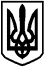 БОЯРСЬКА МІСЬКА РАДАVII СКЛИКАННЯчергова 7 сесіяРІШЕННЯ № 7/254від «17» березня 2016 року                                                      м. Боярка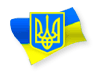 БОЯРСЬКА МІСЬКА РАДАВИКОНАВЧИЙ КОМІТЕТ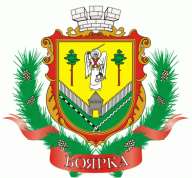 Джерела фінансуванняОбсяг фінансування,усього   тис. рн..За роками виконанняДжерела фінансуванняОбсяг фінансування,усього   тис. рн..2016Міський бюджет700,0700,0Інші джерелаОбсяги фінансування визначаються в межах затверджених бюджетних асигнуваньОбсяги фінансування визначаються в межах затверджених бюджетних асигнуваньОбсяги фінансування визначаються в межах затверджених бюджетних асигнуваньУсього700,0700,0Кількісні показники виконання програмиКількісні показники виконання програмиКількісні показники виконання програмиКількісні показники виконання програмиЯкісні показники виконанняпрограмиНайменуванняпоказникаОдин. Ви-міруЗазначення показників програмиЗазначення показників програмиЯкісні показники виконанняпрограмиНайменуванняпоказникаОдин. Ви-міру2016 рікЯкісні показники виконанняпрограмиОрганізаційні заходи щодо збереження і розвитку мережі дитячих навчальних закладів кількість7поліпшення матеріально-технічної бази дошкільних навчальних закладів Створення належних умов для  перебування дітей в установах дитячих садків підтримки.Підвищення якості навчально-виховного процесукількість7забезпечення належ-ного санітарно-гігієніч-ного стану дошкільних навчальних закладів та комфортного перебу-вання дітей в установах ДНЗНазва напряму діяльності(пріоритетні завдання)Зміст заходів програми з виконання завданняВідповідальні за виконанняСтроки вико-нанняОрієнтовні обсяги фінансування  тис.грн.Орієнтовні обсяги фінансування  тис.грн.Орієнтовні обсяги фінансування  тис.грн.Орієнтовні обсяги фінансування  тис.грн.Орієнтовні обсяги фінансування  тис.грн.Очікуваний результат від виконання заходуНазва напряму діяльності(пріоритетні завдання)Зміст заходів програми з виконання завданняВідповідальні за виконанняСтроки вико-нанняДжерела фінансуванняУсьогоУсього2015рік2015рік1234599910111. Організаційні заходи щодо збереження в розвитку мережі дитячих навчальних закладів  Вживати заходів щодо поліпшення матеріально-технічної бази дошкільних навчальних закладів селищної ради (придбання  установами ДНЗ посуду, килимів, іграшок та інших необхідних матеріалів). Забезпечення установ ДНЗ сучасною комп’ютерною технікою та комплектуючими. Міська рада,  ДНЗПротягом року Загальний обсяг, у т.ч.700,0700,0700,0700,0Поліпшення матеріально-технічної бази дошкільних навчальних закладів 1. Організаційні заходи щодо збереження в розвитку мережі дитячих навчальних закладів  Вживати заходів щодо поліпшення матеріально-технічної бази дошкільних навчальних закладів селищної ради (придбання  установами ДНЗ посуду, килимів, іграшок та інших необхідних матеріалів). Забезпечення установ ДНЗ сучасною комп’ютерною технікою та комплектуючими. Міська рада,  ДНЗПротягом року Міський бюджет700,0700,0700,0700,0Поліпшення матеріально-технічної бази дошкільних навчальних закладів 1. Організаційні заходи щодо збереження в розвитку мережі дитячих навчальних закладів  Вживати заходів щодо поліпшення матеріально-технічної бази дошкільних навчальних закладів селищної ради (придбання  установами ДНЗ посуду, килимів, іграшок та інших необхідних матеріалів). Забезпечення установ ДНЗ сучасною комп’ютерною технікою та комплектуючими. Міська рада,  ДНЗПротягом року Іншіджерела---- Поліпшення матеріально-технічної бази дошкільних навчальних закладів Усього за програмою: 700,00  тис.грн.Усього за програмою: 700,00  тис.грн.Усього за програмою: 700,00  тис.грн.Загальний обсяг, у т.ч.700,0700,0700,0700,0Усього за програмою: 700,00  тис.грн.Усього за програмою: 700,00  тис.грн.Усього за програмою: 700,00  тис.грн.Міський  бюджет700,0700,0700,0700,0Усього за програмою: 700,00  тис.грн.Усього за програмою: 700,00  тис.грн.Усього за програмою: 700,00  тис.грн.Інші джерела Кількісні показники виконання ПрограмиКількісні показники виконання ПрограмиКількісні показники виконання ПрограмиКількісні показники виконання ПрограмиНазва напряму діяльності (пріоритетні завдання)Найменування показникаОдиниця виміруВсього по програміЗначення показника по рокахНазва напряму діяльності (пріоритетні завдання)Найменування показникаОдиниця виміруВсього по програмі2016 р.I. Організаційні заходи щодо збереження і розвитку мережі дитячих навчальних закладівКількість дитячих навчальних закладівшт.77II. Створення належних умов для  перебування дітей в установах дитячих садків підтримки.Кількість дитячих навчальних закладівшт77